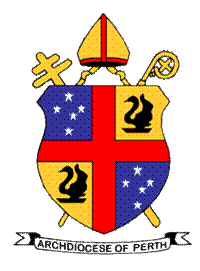 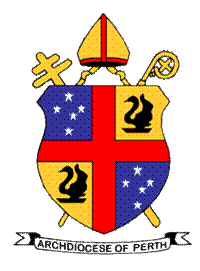                         REQUEST FOR COPY OF BAPTISM/CONFIRMATION CERTIFICATE The staff of the Archives of the Catholic Archdiocese of Perth (“the Archives”) will attempt to process your request promptly. There is no charge for the issue of a certificate.  Please let us know if the request is urgent. In the event that our search returns no result, the staff of the Archives will strive to provide guidance as to how to locate the baptism record.Please note that the Archives holds the Sacramental records (Baptisms and Confirmations) originating from the Cathedral, together with some others. Requests for certificates of baptisms performed in other parishes of the Archdiocese should be directed to the relevant Parish.The Archives is concerned to protect your privacy. We reserve the right to withhold information protected by the Church’s canons or State legislation. Full name and contact details of applicant2	Office Use only – Search ResultType of sacramentBaptism/ConfirmationPlace of Baptism/Confirmation(Church/Parish/Town)                                                   Full nameDate of BirthDate of Baptism (if known)Father’s NameMother’s NameReason for Requesting The CertificatePostal AddressWork PhonePostal AddressMobilePostal AddressEmailSearch ResultCertificate IssuedSearch ResultCertificate posted or collectedSearch ResultStaff member